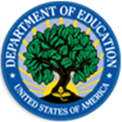 English Learners DCL (PDF) (ed.gov)Raise the Bar: Lead the World | U.S. Department of EducationHome | NCELA - English Language Acquisition & Language Instruction Educational ProgramsThe Biennial Report to Congress On the Implementation of the Title III State Formula Grant Program, School Years 2018–2020 (ed.gov)Infographics | NCELA - English Language Acquisition & Language Instruction Educational ProgramsResources_Main.docx (socio.events) National Convening Resources Newcomer Toolkit (ed.gov)  (updated version June 2023)Raise the Bar: Create Pathways for Global Engagement | U.S. Department of EducationSignup Form (constantcontactpages.com)